ОНЛАЙН- РЕСУРСЫ ДЛЯ ДИСТАНЦИОННОГО ОБУЧЕНИЯ ПО ДИСЦИПЛИНАМ ПРОФЕССИОНАЛЬНОГО ЦИКЛА, рекомендованные Минпросвещения России  https://edu.gov.ru/distance?gcmes=4591715233&gcmlg=2046936Федеральные общедоступные бесплатные ресурсы:Сайт национальной сборной WorldSkillsRussia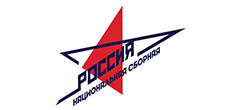 Профориентационный портал «Билет в будущее»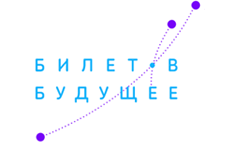 Академия Ворлдскиллс Россия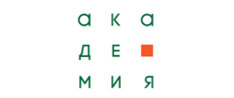 Образовательный центр «Сириус»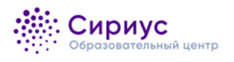 Региональные общедоступные бесплатные ресурсы:Интернет-портал Московского среднего профессионального образования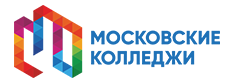 Платформа «Цифровой колледж»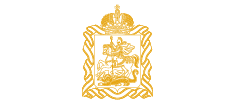 ПЕРЕЧЕНЬ РЕСУРСОВ, РЕКОМЕНДОВАННЫХ ДЛЯ ОРГАНИЗАЦИИ ДИСТАНЦИОННОГО ОБУЧЕНИЯПО ОБЩЕОБРАЗОВАТЕЛЬНЫМ ДИСЦИПЛИНАМ:Российская электронная школа. Видеоуроки и тренажеры по всем учебным предметамМосковская электронная школа. Видеоуроки, сценарии уроковИнтернет урок. Библиотека видеоуроков